Персональные данные выпускникаФ.И.О: Ястребов Данил Алексеевич                                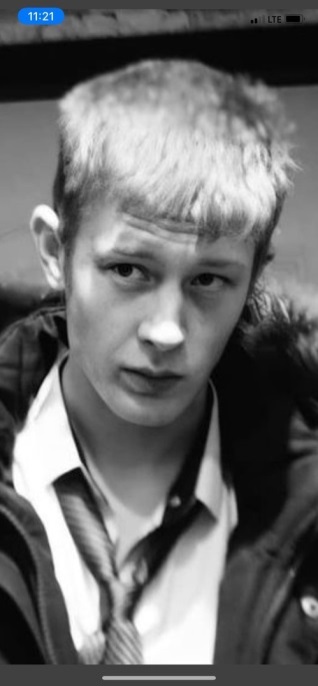 Дата рождения:15.04.2002 г.Город: Свердловская область г. БогдановичТелефон: 89024496417Адрес эл. почты: danchik1504@gmail.ruОбразовательное учреждение: ГАПОУ «Богдановичский политехникум»Специализация: «Электромонтер по ремонту и обслуживанию электрооборудования (по отраслям)»Участие в олимпиадах и конкурсах:Принимал активное участие в  спортивных и общественных мероприятиях политехникума, 2018 -2020г.Тип деятельности, которым вы хотели бы заниматься:Работа по специальности. Повышение квалификационных навыков.Личные качества: Честный, добросовестный, способный, общительный Хобби:Волейбол, бокс Моё кредо:Нет ничего не возможного!